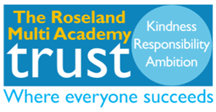 Thank you to all those who have helped with the following over this last week or so:Meet the Tutor Evening - Monday 9 October.Year 5 & 6 Activity Sessions, art & history - Tuesday 10 October.Year 7 - I love my Job workshop - Mrs Ford  - Wednesday 11 October.Years 5 & 6 Open Morning - Mrs Gilbert - Wednesday 11 October.Cross Country Festival - Wednesday 11 October hosted by Newquay Tretherras and held at Newquay Sports Centre. All involved with the school improvement visit by Mr White, external SIP.All staff involved in the Trust CPD evening - Thursday 12 October.Well done to: Toby the pointer for coming into school and assisting with reading in the library, all the students really enjoyed meeting him, and thanks to Mrs Henwood for bringing Toby in.One of our Year 9 Students for his prowess not only his own achievement in his surfing competition but also his selfless bravery and kindness in assisting a fellow competitor who got into difficulty.We look forward to:Mr Bond, Head of Redruth School visiting Treviglas - Monday 16 October.Interviews for Art & DT - Tuesday 17 October.Developmental Football Festival for year 5 & 6 - Wednesday 18 October.Mr Rogers visiting Year 5 & 6 Parents at St Mawgan in Pydar School - Wednesday 18 October.Interviews for Finance Administrator - Thursday 19 October.Years 5 & 6 Parent Tours - Mrs Gilbert - Thursday 19 October.Mr Rogers visiting Year 5 & 6 Parents at Trevisker School - Friday 20 October.Careers Focus Week starting on 30 October - see Mrs Ford for details of various activities throughout the week.Girls Football Festival - Years 3 & 4 - Wednesday 1 November at Treviglas Academy.Post 16 Open Evening - Wednesday 1 November - see Mrs Handford for details.Year 7 & 8 Christmas Disco - Wednesday 13 December - 4.30-5.45 pm Year 7 and 6-7.15pm Year 8 - see Miss Dandy for details.Rock Mime - Monday 18 December - see Mr Colborne for details.Please remember the following:The next payroll additional hours and expenses claim form deadline is Monday 30 October -  immediately after half term.  Forms to Sharon Edwards please.In the event of absence from work please send ALL notifications to absence@treviglas.cornwall.sch.uk by 7.15 am.All leave of absence (green form) and off timetable (yellow form) requests must be submitted no less than 2 weeks in advance, all absence request forms are to go to Sharon Edwards, absence requested cannot be taken until you have received a confirmation email from Sharon.Reception office should not be accessed between 8.30 and 9.30 am, except in an emergency, to allow a smooth start to the school day for all of us.Always get your Purchase Orders to Amy Stewart in Finance in a timely manner.  If in doubt go and speak to Amy.Log all sanctions on Satchel before 3.15 pm each day.Please don’t forget to use the new signing in and out system, either use your card at the machine in the reception area, or use the app.  This sign in/out procedure will be crucial for evacuation and fire drill procedures.Staff to please use all learning routines in all lessons, Mr Rogers will discuss further at briefing.Staff Wellbeing:Reception office should not be accessed between 8.30 and 9.30 am, except in an emergency, to allow a smooth start to the school day for all of us..Remember no emails after 6 pm unless it's an emergency or addressed to the Leadership Team.  (“Schedule send” is a great facility.)Sweet treats on a Monday morning in the staffroom. Please ensure all registers are completed within the first 10 minutes of your lessons, they must be accurate and kept up to date throughout the lesson.  Also any red flags on your register, please read them.  Please can teachers not have their phones on DND as this can impact communication with the main office.Please complete the Pulse Surveys when they come out so we can understand and address any needs that ariseStaff social planned for last Friday of half term - see Mrs Bradshaw or Mr Wells with ideas and suggestions.TERM DATESMonday 23 October to Friday 27 October 2023 – Half TermTuesday 19 December 2023 – Last Day of Autumn TermThursday 4 January 2024 – First Day of  Spring TermMonday 12 February to Friday 16 February 2024 – Half TermMonday 19 February – Inset Day (school closed to all students)Thursday 28 March 2024 – Last Day of Spring TermMonday 15 April 2024 – First Day of Summer TermMonday 27 May to Friday 31 May 2024 – Half TermFriday 19 July 2024 – Last Day of Summer TermMonday 22, Tuesday 23 & Wednesday 24 July – Inset Days (school closed to all students)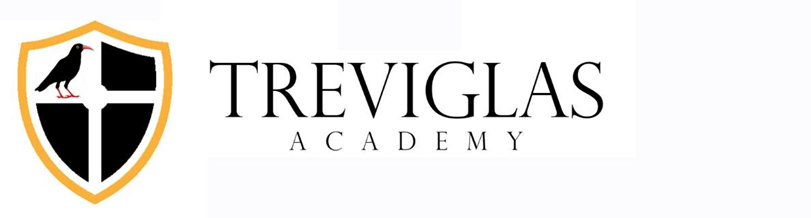 WEEKLY OPERATIONAL BULLETIN Friday 13 October 2023This Week’s Treviglas Focus – Collective Responsibility, looking after each other at breaktime and the looking after the environmentTREVIGLAS ACADEMY CALENDARMonday 16 October 2023 3.15 - 4.15 pm - Department Meeting4.15 pm - Staff Briefing Main HallOff timetable - 9am - 12 noon - Mr Rogers - Headteacher ConferenceLeave of Absence - All Day - Mr SpryTuesday 17 October 20238.40 am - Assembly - Main Hall - Year 7 - Mr Wilson9 - 10 am - Year 11 Networking Breakfast - Mrs Ford3.15 pm -  Senior Leadership Meeting in Leadership Office5 - 6.30 pm - French Trip Information Evening in Main Hall - Mrs GilbertOff Timetable - 8.30-10 am - Mrs Ford - Year 11 Networking Breakfast2-5 pm - Mr Wells - U16 Basketball Match8.30-11 am - Mr Orton - Mini Bus Licence Training/medical8.30-11 am - Mr Johns - Mini Bus Licence Training/medical9am-2pm - Mr Colborne - participating in Art & DT InterviewsLeave of Absence - All Day - Mr SpryWednesday 18 October 20238.40 am - Assembly  - Main Hall - Year 8 - Miss Dandy1.30 - 3.30 pm - Developmental Football Festival - Years 5 & 6 - Treviglas AcademyOff Timetable - All Day - Mrs Bellamy - Training1-3 pm - Miss Rounsevell - CASH Meeting11.30am-3pm - Mr Johns - Primary Football FestivalLeave of Absence - All Day - Mr SpryThursday 19 October 2023 8.40 am - Assembly - Main Hall - Year 9 Mr LewisLeave of Absence - All Day - Mr SpryFriday 20 October 2023 Last day of this half termOff Timetable - All Day - Mr Colborne - RSC TrainingAll Day - Miss SIbley - Wild Works Theatre TrainingLeave of Absence - All Day - Mr Spry8.30-10 am - Mrs GoughWeekend WeekWeek CommencingForthcoming Events – (some may be subject to change)Half Term23 OctoberAutumn Half TermMonday 23 October - 10 am to 5 pm - Cornwall Waste Management Community Event - Main Hall - Miss SeyfertBlue Week30 OctoberMonday 30 October - Careers Focus Week - Mrs FordTuesday 31 October - Year 9 Take your Child to WorkWednesday 1 November - 1.30 to 3.30 pm - Girls Football Festival Years 3 & 4 at Treviglas AcademyWednesday 1 November - 4 to 7.30 pm - Post 16 Open Evening - Mrs HanfordThursday 2 November - 9 am to 3 pm - Careers Fayre - Mrs Ford & Mr WilsonGreen Week6 NovemberAll week - Year 11 PPEsTuesday 7 November - 9 - 10 am - Year 11 Networking Breakfast- Mrs FordWednesday 8 November - 12 - 1 pm - Cross Country Race (2) - Years 4, 5 & 6 - Newquay Tretherras